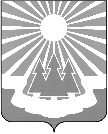 			ПроектАдминистрация
муниципального образования 
«Светогорское городское поселение» 
Выборгского района Ленинградской областиПОСТАНОВЛЕНИЕ«О внесение изменений постановление № 394 от 20.08.2020г.«О внесении изменений в постановление администрации от 26.10.2015 № 406 
«Об утверждении муниципальной программы 
«Обеспечение качественным жильём граждан на территории 
МО «Светогорское городское поселение»»В соответствии со статьей 179 Бюджетного кодекса Российской Федерации, руководствуясь Постановлением администрации от 12.09.2013 №255 «Об утверждении Порядка разработки, реализации и оценки эффективности муниципальных программ 
МО «Светогорское городское поселение» (в ред. пост. от 30.09.2013 №265, 15.10.2015 №384, от 10.02.2020 №59, от № 200 от 20.04.2020, № 377 от 30.07.2020), решением  Совета депутатов  от 18.08.2020г № 30 «О внесении изменений в решение
от 10 декабря 2019 года № 23 «О бюджете муниципального образования «Светогорское городское поселение» Выборгского района Ленинградской области на 2020 год и на плановый период 2021 и 2022 годов» администрация МО «Светогорское городское поселение» П О С Т А Н О В Л Я Е Т:1. Внести в муниципальную программу «Обеспечение качественным жильем граждан на территории МО «Светогорское городское поселение» (далее - программа), утверждённую постановлением администрации МО «Светогорское городское поселение» от 26.10.2015 № 406 (в ред. 02.03.2016 № 105, от 22.04.2016 № 201, от 14.06.2016 № 316, от 17.08.2016 № 476, от 21.12.2016 № 734, от 27.12.2016 № 763, от 18.01.2017 № 38, от 21.03.2017 №15, от 16.05.2017 № 234, от 18.07.2017 № 375, от 24.10.2017 № 534, от 27.12.2017 № 648 от 01.03.2018 №101, № 193 от 09.04.2018, № 453 от 26.09.2018г  № 505 от19.10.2018, № 564 от 21.11.2018, № 645 от 19.12.2018, № 672 от 28.12.2018, № 99 от 11.03.2019 № 249 от 10.06.2019 № 310 от 10.07.2019,№ 363 от 11.09.2019,  № 482 от 10.12.2019, № 510 от 26.12.2019,№ 99 от 10.03.2020, № 140 от 24.03.2020, № 205 от 22.04.2020 , № 360 от 20.07.2020) следующие изменения:1.1. В приложении к муниципальной программе «План реализации мероприятий программы «Обеспечение качественным жильем граждан на территории МО «Светогорское городское поселение»:1.1.1. В пункте 2 «Переселение граждан из аварийного жилого фонда в рамках реализации региональной программы «Переселение граждан из аварийного жилищного фонда на территории Ленинградской области» в строке на 2020 год в графе 3 цифру «22 306 509,04» заменить цифрой «22 343 677,04», в графе 6 цифру «8 504369,00» заменить цифрой «8541537,00»;1.1.2	В пункте 6 «Взносы на капитальный ремонт за муниципальные жилые помещения» по строке 2020 в графах 3 и 6 цифру «2 921 500, 00» заменить цифрой «3491 500,00»;1.1.3	В пункте 8 «Услуги по сбору и начислению платы за наем муниципального жилищного фонда не менее 65 317,84» по  строке графах 3 и 6 цифру «200 000, 00» заменить цифрой «162 832,00».2. Опубликовать настоящее Постановление в газете «Вуокса», в сетевом издании «Официальный вестник муниципальных правовых актов органов местного самоуправления муниципального образования «Выборгский район» Ленинградской области» (npavrlo.ru)
 и разместить на официальном сайте МО "Светогорское городское поселение" (mo-svetogorsk.ru).3. Контроль за исполнением настоящего постановления возложить 
на заместителя главы администрации Ренжина А.А. Глава администрации							С.В. ДавыдовИсполнитель: Мишина Т.С.	Согласовано: 	Ренжин А.А	Сыса Ю.Н.	Ковшарь Н.В. 	Пугачева Е.М.	 Горюнова Г.Е.  Разослано: в дело, ОГХ, сектор финансов, СБУ, СЭР, газета «Вуокса», сайт, регистр МПА, официальный вестник№